SOP for Environmental Health and Safety, 				*to be filled in by PI or SupervisorStandard Operating Procedures for Chemicals or ProcessesStandard Operating Procedures for Chemicals or ProcessesStandard Operating Procedures for Chemicals or ProcessesStandard Operating Procedures for Chemicals or Processes#1   Process(if applicable)#2  ChemicalsFormamide, also known as methanimide, is an irritant, reproductive hazard, and mutagen. Targeted organs include blood, central nervous system, liver, kidney, blood, central nervous system, liver, kidney An irritant to eyes, skin, mucous membranes and respiratory system. Harmful by ingestion, inhalation or skin absorption.Formamide, also known as methanimide, is an irritant, reproductive hazard, and mutagen. Targeted organs include blood, central nervous system, liver, kidney, blood, central nervous system, liver, kidney An irritant to eyes, skin, mucous membranes and respiratory system. Harmful by ingestion, inhalation or skin absorption.Formamide, also known as methanimide, is an irritant, reproductive hazard, and mutagen. Targeted organs include blood, central nervous system, liver, kidney, blood, central nervous system, liver, kidney An irritant to eyes, skin, mucous membranes and respiratory system. Harmful by ingestion, inhalation or skin absorption.#3   Personal Protective                        Equipment (PPE)Hand ProtectionEye ProtectionSkin and Body ProtectionLab coats must be worn and buttoned to their full length. Laboratory coat sleeves must be of sufficient length to prevent skin exposure while wearing gloves. Personnel should also wear full length pants, or equivalent, and close-toed shoes. Full length pants and close-toed shoes must be worn at all times by all individuals that are occupying the laboratory area. The area of skin between the shoe and ankle should not be exposed.Hand ProtectionEye ProtectionSkin and Body ProtectionLab coats must be worn and buttoned to their full length. Laboratory coat sleeves must be of sufficient length to prevent skin exposure while wearing gloves. Personnel should also wear full length pants, or equivalent, and close-toed shoes. Full length pants and close-toed shoes must be worn at all times by all individuals that are occupying the laboratory area. The area of skin between the shoe and ankle should not be exposed.Hand ProtectionEye ProtectionSkin and Body ProtectionLab coats must be worn and buttoned to their full length. Laboratory coat sleeves must be of sufficient length to prevent skin exposure while wearing gloves. Personnel should also wear full length pants, or equivalent, and close-toed shoes. Full length pants and close-toed shoes must be worn at all times by all individuals that are occupying the laboratory area. The area of skin between the shoe and ankle should not be exposed.#4   Environmental /Ventilation Controls#5  Special Handling Procedures & Storage Requirements Avoid heat and shock or friction when handling. Avoid heat and shock or friction when handling. Avoid heat and shock or friction when handling.#6  Spill and Accident                         ProceduresSpill – Assess the extent of danger.  Help contaminated or injured persons.  Evacuate the spill area.  Avoid breathing vapors.  If possible, confine the spill to a small area using a spill kit or absorbent material. Keep others from entering contaminated area (e.g., use caution tape, barriers, etc.).  Small (<1 L) – If you have training, you may assist in the clean-up effort.  Use appropriate personal protective equipment and clean-up material for chemical spilled.  Double bag spill waste in clear plastic bags, label and take to the next chemical waste pick-up.  Chemical Spill on Body or Clothes – Remove clothing and rinse body thoroughly in emergency shower for at least 15 minutes.  Seek medical attention. Notify supervisor and EH&S immediately. Chemical Splash Into Eyes – Immediately rinse eyeball and inner surface of eyelid with water from the emergency eyewash station for 15 minutes by forcibly holding the eye open.  Seek medical attention. Notify supervisor and EH&S immediately.Spill – Assess the extent of danger.  Help contaminated or injured persons.  Evacuate the spill area.  Avoid breathing vapors.  If possible, confine the spill to a small area using a spill kit or absorbent material. Keep others from entering contaminated area (e.g., use caution tape, barriers, etc.).  Small (<1 L) – If you have training, you may assist in the clean-up effort.  Use appropriate personal protective equipment and clean-up material for chemical spilled.  Double bag spill waste in clear plastic bags, label and take to the next chemical waste pick-up.  Chemical Spill on Body or Clothes – Remove clothing and rinse body thoroughly in emergency shower for at least 15 minutes.  Seek medical attention. Notify supervisor and EH&S immediately. Chemical Splash Into Eyes – Immediately rinse eyeball and inner surface of eyelid with water from the emergency eyewash station for 15 minutes by forcibly holding the eye open.  Seek medical attention. Notify supervisor and EH&S immediately.Spill – Assess the extent of danger.  Help contaminated or injured persons.  Evacuate the spill area.  Avoid breathing vapors.  If possible, confine the spill to a small area using a spill kit or absorbent material. Keep others from entering contaminated area (e.g., use caution tape, barriers, etc.).  Small (<1 L) – If you have training, you may assist in the clean-up effort.  Use appropriate personal protective equipment and clean-up material for chemical spilled.  Double bag spill waste in clear plastic bags, label and take to the next chemical waste pick-up.  Chemical Spill on Body or Clothes – Remove clothing and rinse body thoroughly in emergency shower for at least 15 minutes.  Seek medical attention. Notify supervisor and EH&S immediately. Chemical Splash Into Eyes – Immediately rinse eyeball and inner surface of eyelid with water from the emergency eyewash station for 15 minutes by forcibly holding the eye open.  Seek medical attention. Notify supervisor and EH&S immediately.#7  Waste DisposalAccording to UW general hazardous waste disposal guideline: label and coordinate pick up within 90 days.According to UW general hazardous waste disposal guideline: label and coordinate pick up within 90 days.According to UW general hazardous waste disposal guideline: label and coordinate pick up within 90 days.#8  Special Precautions                       for Animal Use(if applicable)NANANAParticularly hazardoussubstance involved?Particularly hazardoussubstance involved?    YES:Blocks #9 to #11 are MandatoryParticularly hazardoussubstance involved?Particularly hazardoussubstance involved?x   NO:Blocks #9 to #11 are Optional.#9  Approval Required#10 Decontamination#11 Designated AreaName: Priska von Haller	Title: PhDName: Priska von Haller	Title: PhDName: Priska von Haller	Title: PhDName: Priska von Haller	Title: PhDSignature:	Date:      4/17/2024                               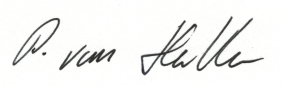 Signature:	Date:      4/17/2024                               Signature:	Date:      4/17/2024                               Signature:	Date:      4/17/2024                               